НАРУЧИЛАЦКЛИНИЧКИ ЦЕНТАР ВОЈВОДИНЕул. Хајдук Вељкова бр. 1, Нови Сад(www.kcv.rs)ОБАВЕШТЕЊЕ О ЗАКЉУЧЕНОМ УГОВОРУ У ПОСТУПКУ ЈАВНЕ НАБАВКЕ БРОЈ 339-18-O, партија 7Врста наручиоца: ЗДРАВСТВОВрста предмета: Опис предмета набавке, назив и ознака из општег речника набавке: Инсуфлатор са манометром33140000 – медицински потрошни материјалУговорена вредност: без ПДВ-а 123.000,00 динара, односно 147.600,00 динара са ПДВ-омКритеријум за доделу уговора:  економски најповољнија понудаБрој примљених понуда: 3Понуђена цена: Највиша:  168.000,00  динараНајнижа:  123.000,00 динараПонуђена цена код прихваљивих понуда:Највиша:  141.000,00 динараНајнижа:  123.000,00 динараДатум доношења одлуке о додели уговора: 21.01.2019.Датум закључења уговора: 29.01.2019. Основни подаци о добављачу:„Medtronic Srbija“ д.о.о. Бул. Зорана Ђинђића 64а, БеоградПериод важења уговора: до дана у којем добављач у целости испоручи наручиоцу добра, односно најдуже годину дана.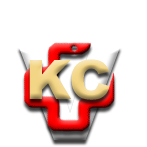 КЛИНИЧКИ ЦЕНТАР ВОЈВОДИНЕАутономна покрајина Војводина, Република СрбијаХајдук Вељкова 1, 21000 Нови Сад,т: +381 21/484 3 484 e-адреса: uprava@kcv.rswww.kcv.rs